Revocación de la Solicitud de Restricciones sobre el Uso y Divulgación de Información Protegida de Salud—Centro de Ciencias de SaludRevocation of Request for Restrictions on Use and Disclosure of Protected Health Information – Health Sciences CenterUniversity of Oklahoma Health Sciences Center, University Privacy Official, P. O. Box 26901, Oklahoma City, OK  73129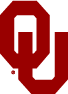 Universidad de OklahomaEnviar Aprobación a: : Enviar Aprobación a: : [X]FacturaciónYo ________________________, por la presente revoco mi Solicitud de Restricciones sobre el Uso y Divulgación de Información Protegida de Salud, vigente a partir de la fecha de la firma del presente documento. Entiendo que el procesamiento de mi Revocación puede demorar hasta dos semanas. Entiendo que esta Revocación aplica a todas las Solicitudes de Restricciones que pude haber concedido a los departamentos o prestadores del Centro de Ciencias de la Salud de la Universidad de Oklahoma.Yo ________________________, por la presente revoco mi Solicitud de Restricciones sobre el Uso y Divulgación de Información Protegida de Salud, vigente a partir de la fecha de la firma del presente documento. Entiendo que el procesamiento de mi Revocación puede demorar hasta dos semanas. Entiendo que esta Revocación aplica a todas las Solicitudes de Restricciones que pude haber concedido a los departamentos o prestadores del Centro de Ciencias de la Salud de la Universidad de Oklahoma.Yo ________________________, por la presente revoco mi Solicitud de Restricciones sobre el Uso y Divulgación de Información Protegida de Salud, vigente a partir de la fecha de la firma del presente documento. Entiendo que el procesamiento de mi Revocación puede demorar hasta dos semanas. Entiendo que esta Revocación aplica a todas las Solicitudes de Restricciones que pude haber concedido a los departamentos o prestadores del Centro de Ciencias de la Salud de la Universidad de Oklahoma.Yo ________________________, por la presente revoco mi Solicitud de Restricciones sobre el Uso y Divulgación de Información Protegida de Salud, vigente a partir de la fecha de la firma del presente documento. Entiendo que el procesamiento de mi Revocación puede demorar hasta dos semanas. Entiendo que esta Revocación aplica a todas las Solicitudes de Restricciones que pude haber concedido a los departamentos o prestadores del Centro de Ciencias de la Salud de la Universidad de Oklahoma.Yo ________________________, por la presente revoco mi Solicitud de Restricciones sobre el Uso y Divulgación de Información Protegida de Salud, vigente a partir de la fecha de la firma del presente documento. Entiendo que el procesamiento de mi Revocación puede demorar hasta dos semanas. Entiendo que esta Revocación aplica a todas las Solicitudes de Restricciones que pude haber concedido a los departamentos o prestadores del Centro de Ciencias de la Salud de la Universidad de Oklahoma.Yo ________________________, por la presente revoco mi Solicitud de Restricciones sobre el Uso y Divulgación de Información Protegida de Salud, vigente a partir de la fecha de la firma del presente documento. Entiendo que el procesamiento de mi Revocación puede demorar hasta dos semanas. Entiendo que esta Revocación aplica a todas las Solicitudes de Restricciones que pude haber concedido a los departamentos o prestadores del Centro de Ciencias de la Salud de la Universidad de Oklahoma.             *Se podrá solicitar la documentación que acredite la representación legal..___________________________________________________________________Para Uso Exclusivo de la Clínica: Revocación Procesada por              *Se podrá solicitar la documentación que acredite la representación legal..___________________________________________________________________Para Uso Exclusivo de la Clínica: Revocación Procesada por              *Se podrá solicitar la documentación que acredite la representación legal..___________________________________________________________________Para Uso Exclusivo de la Clínica: Revocación Procesada por              *Se podrá solicitar la documentación que acredite la representación legal..___________________________________________________________________Para Uso Exclusivo de la Clínica: Revocación Procesada por              *Se podrá solicitar la documentación que acredite la representación legal..___________________________________________________________________Para Uso Exclusivo de la Clínica: Revocación Procesada por              *Se podrá solicitar la documentación que acredite la representación legal..___________________________________________________________________Para Uso Exclusivo de la Clínica: Revocación Procesada por Firma del/a Clínica/DepartamentoCargoCargoFecha de Procesamiento de Solicitud